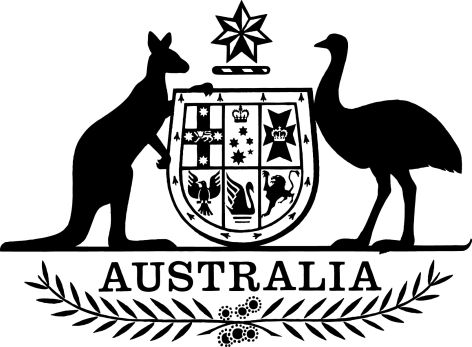 Health Insurance (Section 3C General Medical Services – Other Medical Practitioner) Amendment (No. 2) Determination 2023I, Louise Riley, delegate of the Minister for Health and Aged Care, make the following determination.Dated	      14	September 2023		Louise Riley Assistant SecretaryMBS Policy and Reviews BranchMedicare Benefits and Digital Health DivisionHealth Resourcing GroupDepartment of Health and Aged CareContents1  Name	12  Commencement	13  Authority	14  Schedules	1Schedule 1—Amendments	2Health Insurance (Section 3C General Medical Services – Other Medical Practitioner) Determination 2018	21  Name		This instrument is the Health Insurance (Section 3C General Medical Services – Other Medical Practitioner) Amendment (No. 2) Determination 2023.2  Commencement	(1)	Each provision of this instrument specified in column 1 of the table commences, or is taken to have commenced, in accordance with column 2 of the table. Any other statement in column 2 has effect according to its terms.Note:	This table relates only to the provisions of this instrument as originally made. It will not be amended to deal with any later amendments of this instrument.	(2)	Any information in column 3 of the table is not part of this instrument. Information may be inserted in this column, or information in it may be edited, in any published version of this instrument.3  Authority		This instrument is made under subsection 3C(1) of the Health Insurance Act 1973.4  Schedules		Each instrument that is specified in a Schedule to this instrument is amended or repealed as set out in the applicable items in the Schedule concerned, and any other item in a Schedule to this instrument has effect according to its terms.Schedule 1—AmendmentsHealth Insurance (Section 3C General Medical Services – Other Medical Practitioner) Determination 20181  Subsection 4(1)Repeal the following definitions:definition of 2016 estimated resident population;definition of affected by bushfire;definition of ASGS;definition of COVID-19 Determination;definition of eating disorder treatment and management plan;definition of eligible area;2  Subsection 4(1) (definition of medical practitioner)Repeal the definition, substitute:prescribed medical practitioner means a medical practitioner who is not a general practitioner, specialist or consultant physician, and who:is registered under section 3GA of the Act, to the extent that the person is practicing during the period in respect of which, and in the location in respect of which, he or she is registered, and insofar as the circumstances specified for paragraph 19AA(3)(b) of the Act apply; oris covered by an exemption under subsection 19AB(3) of the Act; orfirst became a medical practitioner before 1 November 1996.3. Subsection 4(1)Repeal the following definitions:definition of Modified Monash 1 area;definition of Modified Monash 2 area;definition of Modified Monash 3 area;definition of Modified Monash 4 area;definition of Modified Monash 5 area;definition of Modified Monash 6 area;definition of Modified Monash 7 area;definition of telehealth area.4  Section 6Repeal the section, substitute:6.	Application of general provisions of the general medical services tableClause 1.2.1 of the general medical services table shall have effect as if an item in Schedule 1 of this Determination were specified in Schedule 1 of the general medical services table.Clause 1.2.5 of the general medical services table shall have effect as if:an item in Schedule 1 of this Determination were specified in subclause 1.2.5(1) of the general medical services table; andan item in Schedule 1 of this Determination were specified in subclause 1.2.5(3) of the general medical services table.Clause 1.2.7 of the general medical services table shall have effect as if an item in Schedule 1 of this Determination were also specified in subclause 1.2.7(1).Clause 1.2.8 of the general medical services table shall have effect as if an item in Schedule 1 of this Determination were also specified in clause 1.2.8.Clause 1.2.9 of the general medical services table shall have effect as if an item in Schedule 1 of this Determination were also specified in clause 1.2.9.Clause 1.2.10 of the general medical services table shall have effect as if an item in Schedule 1 of this Determination were also specified in clause 1.2.10.5  Clause 1.1.1 of Schedule 1 (table 1.1.1)Repeal the table, substitute:
6  Division 1.2 of Schedule 1Repeal the Division.7  Division 1.3 of Schedule 1Repeal the Division.8  Division 1.4 of Schedule 1Repeal the Division.9  Division 1.5 of Schedule 1Repeal the Division.10  Division 1.6 of Schedule 1Repeal the Division.11  Division 1.7 of Schedule 1Repeal the Division.12  Division 1.9 of Schedule 1Repeal the Division.13  Division 1.10 of Schedule 1Repeal the table, substitute:
14  Division 1.11 of Schedule 1Repeal the Division.15  Division 1.14 of Schedule 1Repeal the Division.Commencement informationCommencement informationCommencement informationColumn 1Column 2Column 3ProvisionsCommencementDate/Details1.  The whole of this instrumentImmediately after the commencement of Schedule 5 of the Health Insurance Legislation Amendment (2023 Measures No. 3) Regulations 2023.	Table 1.1.1—Amount under clause 1.1.1	Table 1.1.1—Amount under clause 1.1.1	Table 1.1.1—Amount under clause 1.1.1	Table 1.1.1—Amount under clause 1.1.1	Table 1.1.1—Amount under clause 1.1.1ItemColumn 1Item/s of the tableColumn 2FeeColumn 3Amount if not more than 6 patients (to be divided by the number of patients) ($)Column 4Amount if more than 6 patients ($)1761The fee for item 733$22.90$1.802763The fee for item 737$22.90$1.803766The fee for item 741$22.90$1.804769The fee for item 745$22.90$1.805772The fee for item 733$41.15$2.906776The fee for item 737$41.15$2.907788The fee for item 741$41.15$2.908789The fee for item 745$41.15$2.9092198The fee for item 2197$22.90$1.80102200The fee for item 2197$41.15$2.90Group A7 – Acupuncture and Non-Specialist Practitioner ItemsGroup A7 – Acupuncture and Non-Specialist Practitioner ItemsGroup A7 – Acupuncture and Non-Specialist Practitioner ItemsSubgroup 10 – Prescribed Medical Practitioner after‑hours attendances to which no other item appliesSubgroup 10 – Prescribed Medical Practitioner after‑hours attendances to which no other item appliesItemDescriptionFee ($)733Professional attendance at consulting rooms of not more than 5 minutes in duration (other than a service to which another item applies) by a prescribed medical practitioner—each attendance25.50737Professional attendance at consulting rooms of more than 5 minutes in duration but not more than 25 minutes in duration (other than a service to which another item applies) by a prescribed medical practitioner—each attendance43.10741Professional attendance at consulting rooms of more than 25 minutes in duration but not more than 45 minutes in duration (other than a service to which another item applies) by a prescribed medical practitioner—each attendance73.95745Professional attendance at consulting rooms of more than 45 minutes in duration but not more than 60 minutes (other than a service to which another item applies) by a prescribed medical practitioner—each attendance103.70761Professional attendance by a prescribed medical practitioner (other than attendance at consulting rooms, a hospital or a residential aged care facility or a service to which another item in the table applies), lasting not more than 5 minutes—an attendance on one or more patients on one occasion—each patientAmount under clause 1.1.1763Professional attendance by a prescribed medical practitioner (other than attendance at consulting rooms, a hospital or a residential aged care facility or a service to which another item in the table applies), lasting more than 5 minutes, but not more than 25 minutes—an attendance on one or more patients on one occasion—each patientAmount under clause 1.1.1766Professional attendance by a prescribed medical practitioner (other than attendance at consulting rooms, a hospital or a residential aged care facility or a service to which another item in the table applies), lasting more than 25 minutes, but not more than 45 minutes—an attendance on one or more patients on one occasion—each patientAmount under clause 1.1.1769Professional attendance by a prescribed medical practitioner (other than attendance at consulting rooms, a hospital or a residential aged care facility or a service to which another item in the table applies), lasting more than 45 minutes, but not more than 60 minutes—an attendance on one or more patients on one occasion—each patient.Amount under clause 1.1.1772Professional attendance (other than a service to which another item applies) at a residential aged care facility (other than a professional attendance at a self-contained unit) or professional attendance at consulting rooms situated within such a complex if the patient is accommodated in the residential aged care facility (other than accommodation in a self-contained unit) of not more than 5 minutes in duration by a prescribed medical practitioner—an attendance on one or more patients at one residential aged care facility on one occasion—each patientAmount under clause 1.1.1776Professional attendance (other than a service to which another item applies) at a residential aged care facility (other than a professional attendance at a self-contained unit) or professional attendance at consulting rooms situated within such a complex if the patient is accommodated in the residential aged care facility (other than accommodation in a self-contained unit) of more than 5 minutes in duration but not more than 25 minutes in duration by a prescribed medical practitioner—an attendance on one or more patients at one residential aged care facility on one occasion—each patientAmount under clause 1.1.1788Professional attendance (other than a service to which another item applies) at a residential aged care facility (other than a professional attendance at a self-contained unit) or professional attendance at consulting rooms situated within such a complex if the patient is accommodated in the residential aged care facility (other than accommodation in a self-contained unit) of more than 25 minutes in duration but not more than 45 minutes by a prescribed medical practitioner—an attendance on one or more patients at one residential aged care facility on one occasion—each patientAmount under clause 1.1.1789Professional attendance (other than a service to which another item applies) at a residential aged care facility (other than a professional attendance at a self-contained unit) or professional attendance at consulting rooms situated within such a complex if the patient is accommodated in the residential aged care facility (other than accommodation in a self-contained unit) of more than 45 minutes but not more than 60 minutes in duration by a prescribed medical practitioner—an attendance on one or more patients at one residential aged care facility on one occasion—each patientAmount under clause 1.1.12197Professional attendance at consulting rooms of more than 60 minutes in duration (other than a service to which another item applies) by a prescribed medical practitioner—each attendance.176.202198Professional attendance by a prescribed medical practitioner (other than attendance at consulting rooms, a hospital or a residential aged care facility or a service to which another item in the table applies), lasting more than 60 minutes—an attendance on one or more patients on one occasion—each patient.Amount under clause 1.1.12200Professional attendance (other than a service to which another item applies) at a residential aged care facility (other than a professional attendance at a self-contained unit) or professional attendance at consulting rooms situated within such a complex if the patient is accommodated in the residential aged care facility (other than accommodation in a self-contained unit) of more than 60 minutes in duration by a prescribed medical practitioner—an attendance on one or more patients at one residential aged care facility on one occasion—each patient.Amount under clause 1.1.1